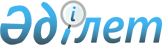 О Программе по разработке (внесению изменений, пересмотру) межгосударственных стандартов, в результате применения которых на добровольной основе обеспечивается соблюдение требований технического регламента Таможенного союза "О безопасности машин и оборудования" (ТР ТС 010/2011), и межгосударственных стандартов, содержащих правила и методы исследований (испытаний) и измерений, в том числе правила отбора образцов, необходимые для применения и исполнения требований технического регламента Таможенного союза "О безопасности машин и оборудования" (ТР ТС 010/2011) и осуществления оценки соответствия объектов технического регулирования требованиям этого технического регламентаРешение Коллегии Евразийской экономической комиссии от 18 января 2022 года № 11.
      В целях реализации принципов, предусмотренных подпунктами 11 и 12 пункта 1 статьи 51  Договора о Евразийском экономическом союзе от 29 мая 2014 года, и в соответствии с пунктом 7 приложения № 2 к Регламенту работы Евразийской экономической комиссии, утвержденному Решением Высшего Евразийского экономического совета от 23 декабря 2014 г. № 98, Коллегия Евразийской экономической комиссии решила:
      1. Утвердить прилагаемую Программу по разработке (внесению изменений, пересмотру) межгосударственных стандартов, в результате применения которых на добровольной основе обеспечивается соблюдение требований технического регламента Таможенного союза "О безопасности машин и оборудования" (ТР ТС 010/2011), и межгосударственных стандартов, содержащих правила и методы исследований (испытаний) и измерений, в том числе правила отбора образцов, необходимые для применения и исполнения требований технического регламента Таможенного союза "О безопасности машин и оборудования" (ТР ТС 010/2011) и осуществления оценки соответствия объектов технического регулирования требованиям этого технического регламента.
      2. Признать утратившим силу Решение Коллегии Евразийской экономической комиссии от 9 апреля 2013 г. № 73 "О Программе по разработке (внесению изменений, пересмотру) межгосударственных стандартов, в результате применения которых на добровольной основе обеспечивается соблюдение требований технического регламента Таможенного союза "О безопасности машин и оборудования" (ТР ТС 010/2011), а также межгосударственных стандартов, содержащих правила и методы исследований (испытаний) и измерений, в том числе правила отбора образцов, необходимые для применения и исполнения требований технического регламента Таможенного союза "О безопасности машин и оборудования" (ТР ТС 010/2011) и осуществления оценки (подтверждения) соответствия продукции".
      3. Настоящее Решение вступает в силу по истечении 30 календарных дней с даты его официального опубликования. ПРОГРАММА по разработке (внесению изменений, пересмотру) межгосударственных стандартов, в результате применения которых на добровольной основе обеспечивается соблюдение требований технического регламента Таможенного союза "О безопасности машин и оборудования" (ТР ТС 010/2011), и межгосударственных стандартов, содержащих правила и методы исследований (испытаний) и измерений, в том числе правила отбора образцов, необходимые для применения и исполнения требований технического регламента Таможенного союза "О безопасности машин и оборудования" (ТР ТС 010/2011) и осуществления оценки соответствия объектов технического регулирования требованиям этого технического регламента
					© 2012. РГП на ПХВ «Институт законодательства и правовой информации Республики Казахстан» Министерства юстиции Республики Казахстан
				
      Председатель КоллегииЕвразийской экономической комиссии 

М. Мясникович
УТВЕРЖДЕНА
Решением Коллегии
Евразийской экономической комиссии
от 18 января 2022 г. № 11
№
п/п

Код
МКС

Наименование проекта межгосударственного стандарта.
Виды работ

Элементы технического регламента Евразийского экономического
союза

Сроки
разработки

Государство – член Евразийского экономического союза – ответственный разработчик

начало

окончание

1

2

3

4

5

6

7

1
65.060.01
Тракторы, машины для сельскохозяйственных работ и лесоводства, механизированное газонное и садовое оборудование. Руководство по эксплуатации. Содержание и формат.
Разработка ГОСТ на основе ISO 3600:2015
статьи 4 и 5, приложения № 1 и № 2
2020 год
2023 год
Республика
Беларусь
2
01.080.20
65.060.01
Тракторы, машины для сельскохозяйственных работ и лесоводства, механизированное газонное и садовое оборудование. Символы для органов управления и другие обозначения. Часть 1. Общие символы.
Разработка ГОСТ на основе СТБ ISO 3767-1-2021
статьи 4 и 5, приложения № 1 и № 2
2020 год
2023 год
Республика
Беларусь
3
01.080.20
65.060.01
Тракторы, машины для сельскохозяйственных работ и лесоводства, механизированное газонное и садовое оборудование. Символы для органов управления и другие обозначения. Часть 2. Символы для сельскохозяйственных тракторов и машин.
Разработка ГОСТ на основе СТБ ISO 3767-2-2021
статьи 4 и 5, приложения № 1 и № 2
2020 год
2023 год
Республика
Беларусь
4
65.060.50
Машины сельскохозяйственные. Безопасность. Часть 7. Комбайны зерноуборочные, кормоуборочные, хлопкоуборочные и комбайны для уборки сахарного тростника.
Разработка ГОСТ на основе ISO 4254-7:2017 взамен ГОСТ ИСО 4254-7-2005
статьи 4 и 5, приложения № 1 и № 2
2022 год
2024 год
Республика
Беларусь
5
65.060.01
Машины сельскохозяйственные. Безопасность. Часть 14. Упаковщики рулонов. 
Разработка ГОСТ на основе ISO 4254-14:2016
статьи 4 и 5, приложения № 1 и № 2
2022 год
2024 год
Республика
Беларусь
6
53.100
Машины землеройные. Обзорность с рабочего места оператора. Метод испытания и критерии эффективности. 
Разработка ГОСТ на основе ISO 5006:2017 взамен ГОСТ ISO 5006-2014
статьи 4 и 5, приложения № 1 и № 2
2022 год
2024 год
Республика
Беларусь
7
01.080.20
65.060.01
Тракторы и машины для сельскохозяйственных работ и лесоводства, механизированное газонное и садовое оборудование. Знаки безопасности и условные изображения опасности. Общие принципы.
Разработка ГОСТ на основе СТБ ISO 11684-2021 
статьи 4 и 5, приложения № 1 и № 2
2020 год
2023 год
Республика
Беларусь
8
65.060.80
Машины для лесного хозяйства. Общие требования безопасности.
Разработка ГОСТ на основе ISO 11850:2011 взамен ГОСТ ISO 11850-2011
статьи 4 и 5, приложения № 1 и № 2
2020 год
2023 год
Республика
Беларусь
9
13.110
Безопасность машин. Минимальные расстояния для предотвращения повреждения частей тела человека.
Разработка ГОСТ на основе ISO 13854:2017 
статьи 4 и 5, приложения № 1 и № 2
2022 год
2024 год
Республика
Беларусь
10
13.110
Безопасность машин. Защитные ограждения. Общие требования к конструированию и изготовлению неподвижных и подвижных защитных ограждений.
Разработка ГОСТ на основе ISO 14120:2015 взамен 
ГОСТ EN 953-2014 
статьи 4 и 5, приложения № 1 и № 2
2022 год
2024 год
Республика
Беларусь
11
53.100
Машины землеройные. Безопасность. Часть 1. Общие требования.
Разработка ГОСТ на основе EN 474-1:2006+А6:2019 взамен ГОСТ EN 474-1-2013
статьи 4 и 5, приложения № 1 и № 2
2022 год
2024 год
Республика
Беларусь
12
65.060.80
Машины для сельскохозяйственных работ и лесоводства. Безопасность машин. Часть 1. Станки дровокольные клиновые.
Разработка ГОСТ на основе EN 609-1:2017 взамен ГОСТ EN 609-1-2012
статьи 4 и 5, приложения № 1 и № 2
2020 год
2023 год
Республика
Беларусь
13
65.060.20
Машины сельскохозяйственные. Силосоразгрузчики стационарные для круглых силосных хранилищ. Безопасность.
Разработка ГОСТ на основе EN 1374:2000+A1:2010
статьи 4 и 5, приложения № 1 и № 2
2020 год
2023 год
Республика
Беларусь
14
53.060
Погрузчики улучшенной проходимости. Требования безопасности и проверка. Часть 1. Штабелеры с регулируемым выдвижным грузоподъемником.
Разработка ГОСТ на основе EN 1459-1:2017+А1:2020
статьи 4 и 5, приложения № 1 и № 2
2022 год
2024 год
Республика Беларусь
15
53.020.99
Подъемники с рабочими платформами. Подъемники мачтового типа. Разработка ГОСТ на основе EN 1495:1997+A2:2009
статьи 4 и 5, приложения № 1 и № 2
2022 год
2024 год
Республика
Беларусь
16
65.060.10
Машины сельскохозяйственные. Прицепы. Безопасность.
Разработка ГОСТ на основе EN 1853:2017 взамен ГОСТ EN 1853-2012
статьи 4 и 5, приложения № 1 и № 2
2020 год
2023 год
Республика
Беларусь
17
65.060.25
Машины сельскохозяйственные. Разбрасыватели твердых удобрений и разбросные сеялки с внесением удобрений в пределах собственной колеи. Защита окружающей среды. Часть 1. Требования. 
Разработка ГОСТ на основе СТБ EN 13739-1-2021
статьи 4 и 5, приложения № 1 и № 2
2020 год
2023 год
Республика
Беларусь
18
65.060.25
Машины сельскохозяйственные. Разбрасыватели твердых удобрений и разбросные сеялки с внесением удобрений в пределах собственной колеи. Защита окружающей среды. Часть 2. Методы испытаний. 
Разработка ГОСТ на основе СТБ EN 13739-2-2021
статьи 4 и 5, приложения № 1 и № 2
2020 год
2023 год
Республика
Беларусь
19
65.060.25
Машины сельскохозяйственные. Линейные машины для внесения твердых удобрений. Защита окружающей среды. Часть 1. Требования. 
Разработка ГОСТ на основе СТБ EN 13740-1-2021
статьи 4 и 5, приложения № 1 и № 2
2020 год
2023 год
Республика
Беларусь
20
65.060.25
Машины сельскохозяйственные. Линейные машины для внесения твердых удобрений. Защита окружающей среды. Часть 2. Методы испытаний. 
Разработка ГОСТ на основе СТБ EN 13740-2-2021
статьи 4 и 5, приложения № 1 и № 2
2020 год
2023 год
Республика
Беларусь
21
65.060.10
Машины сельскохозяйственные. Экскаваторы с обратной лопатой. Безопасность. 
Разработка ГОСТ на основе EN 16246:2012
статьи 4 и 5, приложения № 1 и № 2
2020 год
2023 год
Республика
Беларусь
22
65.060.70
Машины для подрезки живой изгороди переносные с приводом. Безопасность. 
Разработка ГОСТ на основе ISO 10517:2019
статьи 4 и 5, приложения № 1 и № 2
2023 год
2025 год
Республика Казахстан
23
65.060.80
Машины для лесного хозяйства. Требования безопасности и испытание механизированных секаторов на штанге. Часть 1. Секаторы со встроенным двигателем внутреннего сгорания. 
Разработка ГОСТ на основе ISO 11680-1:2021 
статьи 4 и 5, приложения № 1 и № 2
2023 год
2025 год
Республика Казахстан
24
65.060.80
Машины для лесного хозяйства. Требования безопасности и испытание механизированных секаторов на штанге. Часть 2. Секаторы с ранцевым источником питания. 
Разработка ГОСТ на основе ISO 11680-2:2021 
статьи 4 и 5, приложения № 1 и № 2
2023 год
2025 год
Республика Казахстан
25
13.100.10
Технология полиграфии. Требования безопасности к оборудованию и системам технологии полиграфии. Часть 1. Общие требования.
Разработка ГОСТ на основе ISO 12643-1:2009
статьи 4 и 5, приложения № 1 и № 2
2023 год
2025 год
Республика Казахстан
26
13.100.10
Технология полиграфии. Требования безопасности к оборудованию и системам технологии полиграфии. Часть 2. Препрессовое и прессовое оборудование и системы. 
Разработка ГОСТ на основе ISO 12643-2:2010
статьи 4 и 5, приложения № 1 и № 2
2023 год
2025 год
Республика Казахстан
27
13.100.10
Технология полиграфии. Требования безопасности к оборудованию и системам технологии полиграфии. Часть 3. Брошюровочное и отделочное оборудование и системы.
Разработка ГОСТ на основе ISO 12643-3:2010
статьи 4 и 5, приложения № 1 и № 2
2023 год
2025 год
Республика Казахстан
28
13.110
Безопасность машин. Элементы систем управления, связанные с обеспечением безопасности. Часть 2. Валидация.
Разработка ГОСТ на основе ISO 13849-2:2012 
статьи 4 и 5, приложения № 1 и № 2
2023 год
2025 год
Республика Казахстан
29
13.110
Безопасность машин. Сенсорные защитные устройства. Часть 1. Общие принципы расчета и испытания сенсорных ковриков и полов. 
Разработка ГОСТ на основе ISO 13856-1:2013 
статьи 4 и 5, приложения № 1 и № 2
2023 год
2025 год
Республика Казахстан
30
13.110
Безопасность машин. Сенсорные защитные устройства. Часть 2. Общие принципы расчета и испытания сенсорных кромок и штанг. 
Разработка ГОСТ на основе ISO 13856-2:2013 
статьи 4 и 5, приложения № 1 и № 2
2023 год
2025 год
Республика Казахстан
31
13.110
Безопасность машин. Сенсорные защитные устройства. Часть 3. Общие принципы расчета и испытания сенсорных амортизаторов, пластин, проводов и аналогичных изделий. 
Разработка ГОСТ на основе ISO 13856-3:2013 
статьи 4 и 5, приложения № 1 и № 2
2023 год
2025 год
Республика Казахстан
32
13.110
Безопасность машин. Предотвращение непреднамеренного пуска. 
Разработка ГОСТ на основе ISO 14118:2017 
статьи 4 и 5, приложения № 1 и № 2
2023 год
2025 год
Республика Казахстан
33
13.110
Безопасность машин. Блокировочные устройства для ограждений. Принципы конструкции и выбора. 
Разработка ГОСТ на основе ISO 14119:2013 
статьи 4 и 5, приложения № 1 и № 2
2023 год
2025 год
Республика Казахстан
34
13.110
Безопасность машин. Постоянные средства доступа к машинам. Часть 1. Выбор стационарных средств доступа между двумя уровнями. 
Разработка ГОСТ на основе ISO 14122-1:2016 
статьи 4 и 5, приложения № 1 и № 2
2023 год
2025 год
Республика Казахстан
35
13.110
Безопасность машин. Постоянные средства доступа к машинам. Часть 2. Рабочие платформы и проходы. 
Разработка ГОСТ на основе ISO 14122-2:2016 
статьи 4 и 5, приложения № 1 и № 2
2023 год
2025 год
Республика Казахстан
36
13.110
Безопасность машин. Постоянные средства доступа к машинам. Часть 3. Лестничные марши, стремянки и перила. 
Разработка ГОСТ на основе ISO 14122-3:2016 
статьи 4 и 5, приложения № 1 и № 2
2023 год
2025 год
Республика Казахстан
37
13.110
Безопасность машин. Постоянные средства доступа к машинам. Часть 4. Стационарные лестницы. 
Разработка ГОСТ на основе ISO 14122-4:2016 
статьи 4 и 5, приложения № 1 и № 2
2023 год
2025 год
Республика Казахстан
38
13.110
13.180
Безопасность машин. Антропометрические требования к конструкции рабочих мест на машинах. 
Разработка ГОСТ на основе ISO 14738:2002
статьи 4 и 5, приложения № 1 и № 2
2023 год
2025 год
Республика Казахстан
39
67.260
Машины и оборудование для производства макаронных изделий. Прессы для приготовления макаронных изделий. Требования безопасности и гигиены. 
Разработка ГОСТ на основе EN 13378:2001+A1:2013
статьи 4 и 5, приложения № 1 и № 2
2023 год
2025 год
Республика Казахстан
40
65.040.10
67.260
Машины и оборудование для пищевой промышленности. Установки для охлаждения молока. Требования к конструкции, безопасности и гигиене.
Разработка ГОСТ на основе EN 13732:2013 взамен ГОСТ EN 13732-2013
статьи 4 и 5, приложения № 1 и № 2
2023 год
2025 год
Республика Казахстан
41
97.220.20
Оборудование для очистки снега. Требования безопасности. 
Разработка ГОСТ на основе EN 15059:2009+A1:2015
статьи 4 и 5, приложения № 1 и № 2
2023 год
2025 год
Республика Казахстан
42
87.100
Камеры для нанесения органических материалов покрытия распылением. Требования безопасности.
Разработка ГОСТ на основе EN 16985:2018 
статьи 4 и 5, приложения № 1 и № 2
2023 год
2025 год
Республика Казахстан
43
65.060.80
Машины для лесного хозяйства. Требования безопасности и испытания переносных цепных пил. Часть 1. Цепные пилы для лесных работ. 
Разработка ГОСТ на основе ISO 11681-1:2011 
статьи 4 и 5, приложения № 1 и № 2
2022 год
2024 год
Республика Казахстан
44
65.060.80
Машины для лесного хозяйства. Требования безопасности и испытания переносных цепных пил. Часть 2. Цепные пилы для валки деревьев. 
Разработка ГОСТ на основе ISO 11681-2:2011 
статьи 4 и 5, приложения № 1 и № 2
2022 год
2024 год
Республика Казахстан
45
65.060.80
Машины для сельскохозяйственных работ и лесоводства. Требования безопасности и испытание переносных ручных механизированных кусторезов и газонокосилок. Часть 1. Машины со встроенным двигателем внутреннего сгорания. 
Разработка ГОСТ на основе ISO 11806-1:2011 
статьи 4 и 5, приложения № 1 и № 2
2022 год
2024 год
Республика Казахстан
46
65.060.80
Машины для сельскохозяйственных работ и лесоводства. Требования безопасности и испытание переносных ручных механизированных кусторезов и газонокосилок. Часть 2. Машины с ранцевым источником питания. 
Разработка ГОСТ на основе ISO 11806-2:2011 
статьи 4 и 5, приложения № 1 и № 2
2022 год
2024 год
Республика Казахстан
47
67.260
Машины для обработки пищевых продуктов. Машины тестомесильные. Требования безопасности и гигиены.
Разработка ГОСТ на основе EN 453:2014 взамен 
ГОСТ 31523-2012 
статьи 4 и 5, приложения № 1 и № 2
2022 год
2024 год
Республика Казахстан
48
67.260
Машины для обработки пищевых продуктов. Смесители планетарные. Требования безопасности и гигиены.
Разработка ГОСТ на основе EN 454:2014 взамен 
ГОСТ EN 454-2013
статьи 4 и 5, приложения № 1 и № 2
2022 год
2024 год
Республика Казахстан
49
53.020.99
Домкраты мобильные или передвижные и относящееся к ним подъемное оборудование. 
Разработка ГОСТ на основе СТБ EN 1494-2015 с учетом EN 1494:2000+A1:2008 
статьи 4 и 5, приложения № 1 и № 2
2022 год
2024 год
Республика Казахстан
50
43.160
Мусоровозы. Общие технические требования и требования безопасности. Часть 1. Мусоровозы с задней загрузкой.
Разработка ГОСТ на основе EN 1501-1:2011+A1:2015 взамен ГОСТ EN 1501-1-2014 
статьи 4 и 5, приложения № 1 и № 2
2022 год
2024 год
Республика Казахстан
51
43.160
Мусоровозы и их подъемные устройства. Общие технические требования и требования безопасности. Часть 3. Мусоровозы с фронтальной загрузкой.
Разработка ГОСТ на основе EN 1501-3:2008 
статьи 4 и 5, приложения № 1 и № 2
2022 год
2024 год
Республика Казахстан
52
53.020.99
Требования безопасности к платформам подъемным. Часть 2. Подъемные платформы, обслуживающие более двух фиксированных мест выгрузки здания, для подъема грузов с вертикальной скоростью не больше 0,15 м/с.
Разработка ГОСТ на основе EN 1570-2:2016
статьи 4 и 5, приложения № 1 и № 2
2022 год
2024 год
Республика Казахстан
53
67.260
97.040.20
Машины для обработки пищевых продуктов. Печи вращающиеся. Требования безопасности и гигиены.
Разработка ГОСТ на основе EN 1673:2000+A1:2009
статьи 4 и 5, приложения № 1 и № 2
2022 год
2024 год
Республика Казахстан
54
67.260
Машины для обработки пищевых продуктов. Тестовальцовочные машины. Требования безопасности и гигиены. 
Разработка ГОСТ на основе EN 1674:2015 взамен 
ГОСТ 31522-2012
статьи 4 и 5, приложения № 1 и № 2
2022 год
2024 год
Республика Казахстан
55
67.260
Машины для обработки пищевых продуктов. Тестоформовочные машины. Требования безопасности и гигиены. 
Разработка ГОСТ на основе EN 12041:2014 взамен ГОСТ 31524-2012
статьи 4 и 5, приложения № 1 и № 2
2022 год
2024 год
Республика Казахстан
56
67.260
Машины и оборудование для пищевой промышленности. Машины тестоделительные автоматические. Требования безопасности и гигиены. 
Разработка ГОСТ на основе EN 12042:2014 взамен ГОСТ EN 12042-2013
статьи 4 и 5, приложения № 1 и № 2
2022 год
2024 год
Республика Казахстан
57
67.260
Машины для обработки пищевых продуктов. Шкафы для расстойки теста. Требования безопасности и гигиены. 
Разработка ГОСТ на основе EN 12043:2014 взамен ГОСТ 31527-2012
статьи 4 и 5, приложения № 1 и № 2
2022 год
2024 год
Республика Казахстан
58
13.110
13.280
Безопасность машин. Оценка и уменьшение опасности излучения, исходящего от машин. Часть 2. Методы измерений излучения.
Разработка ГОСТ на основе EN 12198-2:2002+А.1:2008
статьи 4 и 5, приложения № 1 и № 2
2022 год
2024 год
Республика Казахстан
59
13.110
13.280
Безопасность машин. Оценка и уменьшение опасности излучения, исходящего от машин. Часть 3. Уменьшение излучения посредством экранирования и изоляции.
Разработка ГОСТ на основе EN 12198-3:2002+А.1:2008
статьи 4 и 5, приложения № 1 и № 2
2022 год
2024 год
Республика Казахстан
60
67.260
Машины для обработки пищевых продуктов. Машины с ленточными пилами. Требования безопасности и гигиены. 
Разработка ГОСТ на основе EN 12268:2014 взамен ГОСТ 31525-2012
статьи 4 и 5, приложения № 1 и № 2
2022 год
2024 год
Республика Казахстан
61
67.260
Машины для обработки пищевых продуктов. Мясорубки. Требования безопасности и гигиены. 
Разработка ГОСТ на основе EN 12331:2015 
статьи 4 и 5, приложения № 1 и № 2
2022 год
2024 год
Республика Казахстан
62
67.260
Машины для обработки пищевых продуктов. Машины для снятия кожи и машины для размягчения. Требования безопасности и гигиены. 
Разработка ГОСТ на основе EN 12355:2003+A1:2010
статьи 4 и 5, приложения № 1 и № 2
2022 год
2024 год
Республика Казахстан
63
67.260
Машины для обработки пищевых продуктов. Наполнительные машины и вспомогательные механизмы. Требования безопасности и гигиены. 
Разработка ГОСТ на основе EN 12463:2014
статьи 4 и 5, приложения № 1 и № 2
2022 год
2024 год
Республика Казахстан
64
67.260
Машины для обработки пищевых продуктов. Центрифуги для приготовления пищевых масел и жиров. Требования безопасности и гигиены. 
Разработка ГОСТ на основе EN 12505:2000+A1:2009
статьи 4 и 5, приложения № 1 и № 2
2022 год
2024 год
Республика Казахстан
65
71.040.20
Центрифуги. Общие требования безопасности. 
Разработка ГОСТ на основе EN 12547:2014
статьи 4 и 5, приложения № 1 и № 2
2022 год
2024 год
Республика Казахстан
66
87.100
Установки для нанесения покрытий. Машины для покрытия погружением и нанесения органических жидких кроющих материалов методом электроосаждения. Требования безопасности. 
Разработка ГОСТ на основе EN 12581:2005+A1:2010
статьи 4 и 5, приложения № 1 и № 2
2022 год
2024 год
Республика Казахстан
67
87.100
Машины для подачи и циркуляции материалов для покрытия под давлением. Требования безопасности. 
Разработка ГОСТ на основе EN 12621:2006+A1:2010
статьи 4 и 5, приложения № 1 и № 2
2022 год
2024 год
Республика Казахстан
68
65.060.50
Машины сельскохозяйственные и лесохозяйственные. Механизированные косилки, управляемые рядом идущим оператором. Безопасность. 
Разработка ГОСТ на основе EN 12733:2018
статьи 4 и 5, приложения № 1 и № 2
2022 год
2024 год
Республика Казахстан
69
87.100
Машины для смешивания материалов для покрытий. Требования безопасности. Часть 1. Машины для смешивания, используемые для повторной отделки автомобиля. 
Разработка ГОСТ на основе EN 12757-1:2005+A1:2010
статьи 4 и 5, приложения № 1 и № 2
2022 год
2024 год
Республика Казахстан
70
67.260
Машины для обработки пищевых продуктов. Машины для очистки овощей от кожуры. Требования безопасности и гигиены. 
Разработка ГОСТ на основе EN 13208:2003+A1:2010
статьи 4 и 5, приложения № 1 и № 2
2022 год
2024 год
Республика Казахстан
71
67.260
Машины и оборудование для производства макаронных изделий. Спредер, машины для вытягивания и разрезания теста, конвейер для подачи и приспособление для упаковки макаронных изделий. Требования безопасности и гигиены. 
Разработка ГОСТ на основе EN 13379:2001+A1:2013
статьи 4 и 5, приложения № 1 и № 2
2022 год
2024 год
Республика Казахстан
72
67.260
Машины для обработки пищевых продуктов. Машины для нарезания продукта в форме кубиков. Требования безопасности и гигиены. 
Разработка ГОСТ на основе EN 13871:2014 взамен ГОСТ 31521-2012
статьи 4 и 5, приложения № 1 и № 2
2022 год
2024 год
Республика Казахстан
73
97.040.40
Машины для обработки пищевых продуктов. Посудомоечные машины с конвейером. Требования безопасности и гигиены. 
Разработка ГОСТ на основе EN 14957:2006+A1:2010
статьи 4 и 5, приложения № 1 и № 2
2022 год
2024 год
Республика Казахстан
74
67.260
Машины для обработки пищевых продуктов. Автоматические промышленные ломтерезки. Требования безопасности и гигиены.
Разработка ГОСТ на основе EN 16743:2016
статьи 4 и 5, приложения № 1 и № 2
2022 год
2024 год
Республика Казахстан
75
53.100
Машины землеройные. Системы управления машинами (MCS) с электронными элементами. Часть 2. Использование и применение ISO 15998.
Разработка ГОСТ на основе ISO/TS 15998-2:2012
статьи 4 и 5, приложения № 1 и № 2
2023 год
2025 год
Российская Федерация
76
53.100
Машины землеройные. Условия окружающей среды в кабине оператора. Часть 4. Метод испытания нагревания, вентиляции и кондиционирования воздуха (HVAC) и эксплуатационные характеристики.
Разработка ГОСТ на основе ISO 10263-4:2009 взамен ГОСТ ИСО 10263-4-2000
статьи 4 и 5, приложения № 1 и № 2
2023 год
2025 год
Российская Федерация
77
53.060
Погрузчики промышленные. Требования безопасности и проверка. Часть 1. Самоходные промышленные погрузчики, кроме автоматически управляемыхпогрузчиков, погрузчиков с изменяющимся вылетом и погрузчиков, транспортирующих грузы.
Разработка ГОСТ на основе ISO 3691-1:2011
статьи 4 и 5, приложения № 1 и № 2
2023 год
2025 год
Российская Федерация
78
53.060
Погрузчики промышленные. Требования безопасности и проверка. Часть 2. Самоходные штабелеры с регулируемым выдвижным грузоподъемником.
Разработка ГОСТ на основе ISO 3691-2:2016
статьи 4 и 5, приложения № 1 и № 2
2023 год
2025 год
Российская Федерация
79
53.060
Погрузчики промышленные. Требования безопасности и проверка. Часть 3. Дополнительные требования к погрузчикам с поднимающимся рабочим местом оператора и погрузчикам, специально предназначенным для движения с поднятыми грузами.
Разработка ГОСТ на основе ISO 3691-3:2016
статьи 4 и 5, приложения № 1 и № 2
2023 год
2025 год
Российская Федерация
80
53.060
Погрузчики промышленные. Требования безопасности и проверка. Часть 5. Погрузчики, приводимые в движение рядом идущим оператором.
Разработка ГОСТ на основе ISO 3691-5:2014
статьи 4 и 5, приложения № 1 и № 2
2023 год
2025 год
Российская Федерация
81
53.060
Погрузчики промышленные. Требования безопасности и проверка. Часть 6. Транспортные средства для перевозки грузов и персонала.
Разработка ГОСТ на основе ISO 3691-6:2013
статьи 4 и 5, приложения № 1 и № 2
2023 год
2025 год
Российская Федерация
82
01.080.20
65.060.70
Тракторы, машины для сельскохозяйственных работ и лесоводства, механизированное газонное и садовое оборудование. Символы для органов управления и другие обозначения. Часть 3. Символы для механизированного газонного и садового оборудования.
Разработка ГОСТ на основе ISO 3767-3:2016
статьи 4 и 5, приложения № 1 и № 2
2024 год
2026 год
Российская Федерация
83
01.080.20
65.060.80
Тракторы, машины для сельскохозяйственных работ и лесоводства, механизированное газонное и садовое оборудование. Символы для органов управления и другие обозначения. Часть 4. Символы для машин для лесоводства.
Разработка ГОСТ на основе ISO 3767-4:2016
статьи 4 и 5, приложения № 1 и № 2
2024 год
2026 год
Российская Федерация
84
01.080.20
65.060.80
Тракторы, машины для сельскохозяйственных работ и лесоводства, механизированное газонное и садовое оборудование. Символы для органов управления и другие обозначения. Часть 5. Символы для ручных переносных машин для лесоводства.
Разработка ГОСТ на основе ISO 3767-5:2016
статьи 4 и 5, приложения № 1 и № 2
2024 год
2026 год
Российская Федерация
85
65.060.01
Машины сельскохозяйственные. Безопасность. Часть 1. Общие требования. 
Разработка ГОСТ на основе ISO 4254-1:2013 взамен ГОСТ ISO 4254-1-2013
статьи 4 и 5, приложения № 1 и № 2
2023 год
2025 год
Российская Федерация
86
65.060.20
Машины сельскохозяйственные. Безопасность. Часть 5. Почвообрабатывающие машины с механическим приводом.
Разработка ГОСТ на основе ISO 4254-5:2018 взамен ГОСТ ЕН 708-2004
статьи 4 и 5, приложения № 1 и № 2
2023 год
2025 год
Российская Федерация
87
65.060.25
Машины сельскохозяйственные. Безопасность. Часть 8. Машины для внесения твердых удобрений.
Разработка ГОСТ на основе ISO 4254-8:2018 взамен ГОСТ ISO 4254-8-2013
статьи 4 и 5, приложения № 1 и № 2
2023 год
2025 год
Российская Федерация
88
65.060.50
Машины сельскохозяйственные. Безопасность. Часть 12. Ротационные косилки дискового и барабанного типов и цеповые косилки.
Разработка ГОСТ на основе ISO 4254-12:2012 взамен ГОСТ ЕН 745-2004
статьи 4 и 5, приложения № 1 и № 2
2023 год
2025 год
Российская Федерация
89
53.100
Машины землеройные. Ремни безопасности и места их креплений. Технические требования и методы испытаний. 
Разработка ГОСТ на основе СТБ ИСО 6683-2006 с учетом ISO 6683-2005 взамен ГОСТ ИСО 6683-2001
статьи 4 и 5, приложения № 1 и № 2
2023 год
2025 год
Российская Федерация
90
01.040.53
53.100
Машины землеройные. Экскаваторы-погрузчики. Терминология и технические условия на поставку.
Разработка ГОСТ на основе ISO 8812:2016 взамен ГОСТ ISO 8812-2014
статьи 4 и 5, приложения № 1 и № 2
2023 год
2025 год
Российская Федерация
91
13.110
Безопасность машин. Элементы систем управления, связанные с обеспечением безопасности. Часть 1. Общие принципы конструирования.
Разработка ГОСТ на основе ISO 13849-1:2015 взамен 
ГОСТ ISO 13849-1-2014
статьи 4 и 5, приложения № 1 и № 2
2023 год
2025 год
Российская Федерация
92
13.110
Безопасность машин. Функция аварийного останова. Принципы конструирования.
Разработка ГОСТ на основе ISO 13850:2017 взамен 
ГОСТ ISO 13850-2016
статьи 4 и 5, приложения № 1 и № 2
2023 год
2025 год
Российская Федерация
93
13.110
Безопасность машин. Размещение защитного оборудования с учетом скоростей приближения частей тела человека.
Разработка ГОСТ на основе ISO 13855:2010 взамен 
ГОСТ ИСО 13855-2006
статьи 4 и 5, приложения № 1 и № 2
2023 год
2025 год
Российская Федерация
94
65.060.40
Машины для сельскохозяйственных работ и лесоводства. Экологические требования к опрыскивателям. Часть 1. Общие положения.
Разработка ГОСТ на основе ISO 16119-1:2013
статьи 4 и 5, приложения № 1 и № 2
2023 год
2025 год
Российская Федерация
95
65.060.40
Машины для сельскохозяйственных работ и лесоводства. Экологические требования к опрыскивателям. Часть 2. Горизонтальные штанговые опрыскиватели.
Разработка ГОСТ на основе ISO 16119-2:2013
статьи 4 и 5, приложения № 1 и № 2
2023 год
2025 год
Российская Федерация
96
65.060.40
Машины для сельскохозяйственных работ и лесоводства. Экологические требования к опрыскивателям. Часть 3. Опрыскиватели для кустарников и деревьев.
Разработка ГОСТ на основе ISO 16119-3:2013
статьи 4 и 5, приложения № 1 и № 2
2023 год
2025 год
Российская Федерация
97
65.060.40
Машины для сельскохозяйственных работ и лесоводства. Экологические требования к опрыскивателям. Часть 4. Стационарные и полустационарные опрыскиватели.
Разработка ГОСТ на основе ISO 16119-4:2014
статьи 4 и 5, приложения № 1 и № 2
2023 год
2025 год
Российская Федерация
98
79.120.10
Безопасность деревообрабатывающих станков. Кромкооблицовочные станки с цепной подачей.
Разработка ГОСТ на основе ISO 18217:2015
статьи 4 и 5, приложения № 1 и № 2
2023 год
2025 год
Российская Федерация
99
13.110
79.120.10
Станки деревообрабатывающие. Безопасность. Часть 1. Общие требования. 
Разработка ГОСТ на основе ISO 19085-1:2017
статьи 4 и 5, приложения № 1 и № 2
2022 год
2024 год
Российская Федерация
100
13.110
79.120.10
Станки деревообрабатывающие. Безопасность. Часть 2. Горизонтальные форматно-раскроечные круглопильные отрезные станки. 
Разработка ГОСТ на основе ISO 19085-2:2017
статьи 4 и 5, приложения № 1 и № 2
2023 год
2025 год
Российская Федерация
101
13.110
79.120.10
Станки деревообрабатывающие. Безопасность. Часть 3. Сверлильные и фрезерные станки с цифровым управлением. 
Разработка ГОСТ на основе ISO 19085-3:2017
статьи 4 и 5, приложения № 1 и № 2
2023 год
2025 год
Российская Федерация
102
13.110
79.120.10
Станки деревообрабатывающие. Безопасность. Часть 4. Вертикальные круглопильные раскроечные станки. 
Разработка ГОСТ на основе ISO 19085-4:2018
статьи 4 и 5, приложения № 1 и № 2
2023 год
2025 год
Российская Федерация
103
13.110
79.120.10
Станки деревообрабатывающие. Безопасность. Часть 5. Прирезные станки. 
Разработка ГОСТ на основе ISO 19085-5:2017
статьи 4 и 5, приложения № 1 и № 2
2023 год
2025 год
Российская Федерация
104
13.110
79.120.10
Станки деревообрабатывающие. Безопасность. Часть 6. Одношпиндельные фрезерные станки с вертикальным валом. 
Разработка ГОСТ на основе ISO 19085-6:2017
статьи 4 и 5, приложения № 1 и № 2
2023 год
2025 год
Российская Федерация
105
13.110
79.120.10
Станки деревообрабатывающие. Безопасность. Часть 8. Ленточно-шлифовальные и калибровочные станки для прямых деталей. 
Разработка ГОСТ на основе ISO 19085-8:2017
статьи 4 и 5, приложения № 1 и № 2
2023 год
2025 год
Российская Федерация
106
13.110
79.120.10
Станки деревообрабатывающие. Безопасность. Часть 10. Строительные станки. 
Разработка ГОСТ на основе ISO 19085-10:2018
статьи 4 и 5, приложения № 1 и № 2
2023 год
2025 год
Российская Федерация
107
65.060.40
Оборудование для защиты растений. Ранцевые опрыскиватели. Часть 1. Требования безопасности и экологические требования. 
Разработка ГОСТ на основе ISO 19932-1:2013
статьи 4 и 5, приложения № 1 и № 2
2022 год
2024 год
Российская Федерация
108
65.060.40
Оборудование для защиты растений. Ранцевые опрыскиватели. Часть 2. Методы испытаний. 
Разработка ГОСТ на основе ISO 19932-2:2013
статьи 4 и 5, приложения № 1 и № 2
2022 год
2024 год
Российская Федерация
109
25.080.01
Станки. Безопасность. Токарные станки. 
Разработка ГОСТ на основе ISO 23125:2015
статьи 4 и 5, приложения № 1 и № 2
2023 год
2025 год
Российская Федерация
110
53.060
Погрузчики промышленные. Дополнительные требования к автоматическим функциям погрузчиков. 
Разработка ГОСТ на основе ISO 24134:2006
статьи 4 и 5, приложения № 1 и № 2
2023 год
2025 год
Российская Федерация
111
93.080.10
Машины строительно-дорожные. Установки смесительные для дорожно-строительных материалов. Требования безопасности.
Разработка ГОСТ на основе EN 536:2015 взамен 
ГОСТ EN 536-2012
статьи 4 и 5, приложения № 1 и № 2
2023 год
2025 год
Российская Федерация
112
53.040.30
Оборудование и системы для непрерывной погрузки. Требования безопасности для систем и их составных частей по пневматическому транспортированию сыпучих материалов.
Разработка ГОСТ на основе EN 741:2000+А.1:2010 
статьи 4 и 5, приложения № 1 и № 2
2023 год
2025 год
Российская Федерация
113
13.110
Безопасность машин. Оптические сигналы опасности. Общие требования, проектирование и испытания.
Разработка ГОСТ на основе EN 842:1996+А.1:2008 взамен 
ГОСТ 30860-2002
статьи 4 и 5, приложения № 1 и № 2
2023 год
2025 год
Российская Федерация
114
53.060
Безопасность промышленных погрузчиков. Требования к электрооборудованию. Часть 1. Общие требования к электропогрузчикам. 
Разработка ГОСТ на основе EN 1175-1:1998+A1:2010
статьи 4 и 5, приложения № 1 и № 2
2023 год
2025 год
Российская Федерация
115
53.060
Безопасность промышленных погрузчиков. Требования к электрооборудованию. Часть 2. Общие требования к автопогрузчикам. 
Разработка ГОСТ на основе EN 1175-2:1998+A1:2010
статьи 4 и 5, приложения № 1 и № 2
2024 год
2026 год
Российская Федерация
116
53.060
Безопасность промышленных погрузчиков. Требования к электрооборудованию. Часть 3. Дополнительные требования к системам электрической трансмиссии погрузчиков с двигателями внутреннего сгорания. 
Разработка ГОСТ на основе EN 1175-3:1998+A1:2010
статьи 4 и 5, приложения № 1 и № 2
2024 год
2026 год
Российская Федерация
117
79.120.10
Безопасность деревообрабатывающих станков. Станки шипорезные. Часть 5. Односторонние станки для контурной обработки с несъемной плитой и подающими роликами или с подающей цепью. 
Разработка ГОСТ на основе EN 1218-5:2004+A1:2009
статьи 4 и 5, приложения № 1 и № 2
2024 год
2026 год
Российская Федерация
118
53.060
Погрузчики улучшенной проходимости. Требования безопасности и проверка. Часть 2. Поворотные штабелеры с регулируемым выдвижным грузоподъемником.
Разработка ГОСТ на основе EN 1459-2:2015
статьи 4 и 5, приложения № 1 и № 2
2024 год
2026 год
Российская Федерация
119
53.020.30
Средства строповочные текстильные. Безопасность. Часть 1. Требования к плоским лентам из химических волокон общего назначения. 
Разработка ГОСТ на основе EN 1492-1:2000+A1:2008
статьи 4 и 5, приложения № 1 и № 2
2023 год
2025 год
Российская Федерация
120
53.020.30
Средства строповочные текстильные. Безопасность. Часть 2. Требования к круглым стропам из химических волокон общего назначения. 
Разработка ГОСТ на основе EN 1492-2:2000+A1:2008
статьи 4 и 5, приложения № 1 и № 2
2023 год
2025 год
Российская Федерация
121
53.020.30
Средства строповочные текстильные. Безопасность. Часть 4. Подъемные стропы из природных и химических волокон общего назначения. 
Разработка ГОСТ на основе EN 1492-4:2004+A1:2008
статьи 4 и 5, приложения № 1 и № 2
2023 год
2025 год
Российская Федерация
122
53.060
Погрузчики промышленные. Требования безопасности и проверка. Дополнительные требования для работы в потенциально взрывоопасных атмосферах.
Разработка ГОСТ на основе EN 1755:2015 
статьи 4 и 5, приложения № 1 и № 2
2022 год
2024 год
Российская Федерация
123
79.120.10
Безопасность деревообрабатывающих станков. Станки круглопильные. Часть 3. Станки для торцевания сверху и комбинированные. 
Разработка ГОСТ на основе EN 1870-3:2014 взамен ГОСТ EN 1870-3-2014
статьи 4 и 5, приложения № 1 и № 2
2024 год
2026 год
Российская Федерация
124
79.120.10
Безопасность деревообрабатывающих станков. Станки круглопильные. Часть 4. Станки многополотные для продольной резки с ручной загрузкой и/или выгрузкой.
Разработка ГОСТ на основе EN 1870-4:2012 
статьи 4 и 5, приложения № 1 и № 2
2024 год
2026 год
Российская Федерация
125
79.120.10
Безопасность деревообрабатывающих станков. Станки круглопильные. Часть 6. Круглопильные станки для топочной древесины. 
Разработка ГОСТ на основе EN 1870-6:2017 взамен ГОСТ EN 1870-6-2014
статьи 4 и 5, приложения № 1 и № 2
2024 год
2026 год
Российская Федерация
126
79.120.10
Безопасность деревообрабатывающих станков. Станки круглопильные. Часть 12. Станки поперечно-отрезные маятниковые. 
Разработка ГОСТ на основе EN 1870-12:2013 взамен ГОСТ EN 1870-12-2014
статьи 4 и 5, приложения № 1 и № 2
2024 год
2026 год
Российская Федерация
127
17.140.30
53.060
Безопасность промышленных погрузчиков. Методы испытаний по измерению шума. 
Разработка ГОСТ на основе EN 12053:2001+A1:2008
статьи 4 и 5, приложения № 1 и № 2
2024 год
2026 год
Российская Федерация
128
53.100
Машины землеройные. Пневмоколесные машины. Технические требования к системам рулевого управления.
Разработка ГОСТ на основе ISO 5010:2019
статьи 4 и 5, приложения № 1 и № 2
2024 год
2026 год
Российская Федерация
129
79.120.10
Безопасность деревообрабатывающих станков. Станки фрезерные для четырехсторонней обработки. 
Разработка ГОСТ на основе EN 12750:2013
статьи 4 и 5, приложения № 1 и № 2
2022 год
2024 год
Российская Федерация
130
79.120.10
Безопасность деревообрабатывающих станков. Стационарные установки для удаления стружки и пыли. Требования безопасности. 
Разработка ГОСТ на основе EN 12779:2015
статьи 4 и 5, приложения № 1 и № 2
2023 год
2025 год
Российская Федерация
131
93.080.10
Машины для обработки дорожных покрытий. Требования безопасности. 
Разработка ГОСТ на основе EN 13020:2015 взамен ГОСТ EN 13020-2012
статьи 4 и 5, приложения № 1 и № 2
2024 год
2026 год
Российская Федерация
132
21.060.70
53.020.30
Заделка концевая стальных проволочных канатов. Безопасность. Часть 1. Концевые серьги для канатных строп.
Разработка ГОСТ на основе EN 13411-1:2002+A1:2008
статьи 4 и 5, приложения № 1 и № 2
2023 год
2025 год
Российская Федерация
133
21.060.70
53.020.30
Заделка концевая стальных проволочных канатов. Безопасность. Часть 2. Заплетка канатных строп.
Разработка ГОСТ на основе СТБ EN 13411-2-2015 с учетом EN 13411-2:2001+A1:2008
статьи 4 и 5, приложения № 1 и № 2
2023 год
2025 год
Российская Федерация
134
21.060.70
53.020.30
Заделка концевая стальных проволочных канатов. Безопасность. Часть 6. Асимметричный клиновой зажим. 
Разработка ГОСТ на основе EN 13411-6:2004+A1:2008
статьи 4 и 5, приложения № 1 и № 2
2023 год
2025 год
Российская Федерация
135
21.060.70
53.020.30
Заделка концевая стальных проволочных канатов. Безопасность. Часть 7. Симметричный клиновой зажим. 
Разработка ГОСТ на основе EN 13411-7:2006+A1:2008
статьи 4 и 5, приложения № 1 и № 2
2023 год
2025 год
Российская Федерация
136
53.020.30
77.140.99
Заделка концевая стальных проволочных канатов. Безопасность. Часть 8. Обжимные наконечники и ковка в обжимах. 
Разработка ГОСТ на основе EN 13411-8:2011
статьи 4 и 5, приложения № 1 и № 2
2023 год
2025 год
Российская Федерация
137
53.100
Машины землеройные. Устройства защиты при опрокидывании для малогабаритных экскаваторов. Лабораторные испытания и требования к эксплуатационным характеристикам. 
Разработка ГОСТ на основе EN 13531:2001+A1:2008
статьи 4 и 5, приложения № 1 и № 2
2024 год
2026 год
Российская Федерация
138
53.060
Погрузчики улучшенной проходимости с изменяющимся вылетом. Обзорность. Методы испытаний и проверка. 
Разработка ГОСТ на основе EN 15830:2012 
статьи 4 и 5, приложения № 1 и № 2
2024 год
2026 год
Российская Федерация
139
53.060
Безопасность промышленных погрузчиков. Динамические испытания для контроля поперечной устойчивости. Погрузчики с противовесом. 
Разработка ГОСТ на основе EN 16203:2014 
статьи 4 и 5, приложения № 1 и № 2
2024 год
2026 год
Российская Федерация
140
53.060
Погрузчики промышленные. Требования безопасности и проверка. Часть 1. Дополнительные требования к самоходным промышленным погрузчикам, кроме автоматически управляемых погрузчиков, погрузчиков с изменяющимся вылетом и погрузчиков, транспортирующих грузы.
Разработка ГОСТ на основе EN 16307-1:2013+A1:2015
статьи 4 и 5, приложения № 1 и № 2
2024 год
2026 год
Российская Федерация
141
53.060
Погрузчики промышленные. Требования безопасности и проверка. Часть 5. Дополнительные требования к погрузчикам, приводимым в движение рядом идущим оператором.
Разработка ГОСТ на основе EN 16307-5:2013
статьи 4 и 5, приложения № 1 и № 2
2024 год
2026 год
Российская Федерация
142
53.060
Погрузчики промышленные. Требования безопасности и проверка. Часть 6. Дополнительные требования к транспорту для перевозки грузов и персонала.
Разработка ГОСТ на основе EN 16307-6:2014
статьи 4 и 5, приложения № 1 и № 2
2024 год
2026 год
Российская Федерация